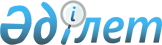 О внесении изменений в постановление акимата Жамбылской области от 1 июля 2020 года №148 "Об утверждении Государственного списка памятников истории и культуры местного значения Жамбылской области"Постановление акимата Жамбылской области от 28 декабря 2021 года № 311. Зарегистрировано в Министерстве юстиции Республики Казахстан 5 января 2022 года № 26349
      Акимат Жамбылской области ПОСТАНОВЛЯЕТ:
      1. Внести в постановление акимата Жамбылской области от 1 июля 2020 года №148 "Об утверждении Государственного списка памятников истории и культуры местного значения Жамбылской области" (зарегистрировано в Реестре государственной регистрации нормативных правовых актов №4665) следующие изменения:
      из Государственного списка памятников истории и культуры местного значения Жамбылской области, утвержденного указанным постановлением строки, порядковые номера 664, 673, 674, 692, 693, 694, 697, 698, 699, 701, 702, 703, 705 исключить. 
      2. Коммунальному государственному учреждению "Управление культуры, архивов и документации акимата Жамбылской области" в установленном законодательством порядке обеспечить:
      1) государственную регистрацию настоящего постановления в Министерстве юстиции Республики Казахстан;
      2) размещение настоящего постановления на интернет-ресурсе акимата Жамбылской области.
      3. Контроль за исполнением настоящего постановления возложить на курирующего заместителя акима Жамбылской области.
      4. Настоящее постановление вводится в действие по истечении десяти календарных дней после дня его первого официального опубликования.
       "СОГЛАСОВАНО"
      Министерство культуры и спорта
      Республики Казахстан
					© 2012. РГП на ПХВ «Институт законодательства и правовой информации Республики Казахстан» Министерства юстиции Республики Казахстан
				
      Аким Жамбылской области 

Б. Сапарбаев
